Административная процедура 18.16.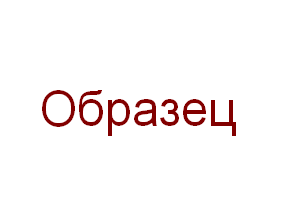 ЗАЯВЛЕНИЕПрошу предоставить льготу по уплате местных налога на недвижимость и земельного налога, так как являюсь пенсионером по возрасту, а зарегистрированная по месту жительства дочь совместно не проживает и общее хозяйство со мной не ведет.Объект налогообложения, адрес его расположения – Гродненская область, г.п. Зельва, ул. Пушкина, д. 107.К заявлению прилагаю документы:сведения о доходах гражданина и членов его семьи, совместно с ним проживающих, за последние 12 месяцев, предшествующих месяцу подачи заявления на 2 л. в 1 экз.01.09.2015								И.И. ИвановаЗельвенский районный исполнительный комитетИвановой Инны Ивановнызарегистрированной по месту жительства г.п. Зельва, ул. Пушкина, д. 107паспорт КН 1730123идентификационный номер4040578К029РВ0выдан Зельвенским районным отделом внутренних дел Гродненской области, 13.06.2008тел. +375 ХХ ХХХ-ХХ-ХХ